仏心というは大慈悲これなり無縁の慈をもってもろもろの衆生を摂す（『仏説観無量寿経』）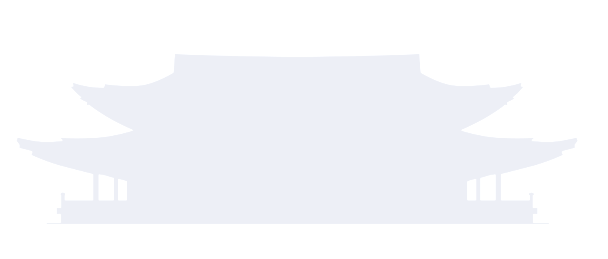 